        Girls Can! Robotics Camp at Saint Leo University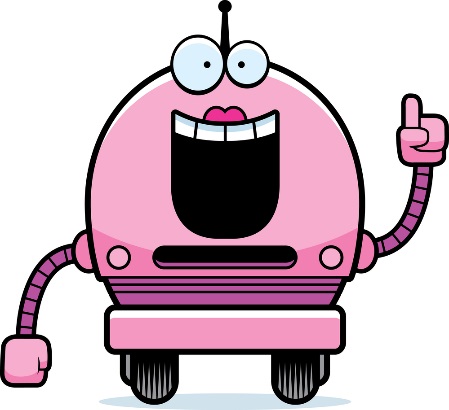  Summer Camp 2018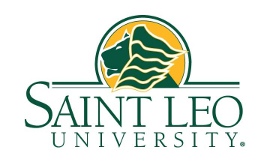 Schedule for Week 2Each Day the camp runs from 8:00 am to 5:30 pm.Monday8:00 – 9:00 		Drop off - Math Puzzles and Games9:00 – 10:00 		Get to know each other games10:00 – 10:15          Snack break10:15 – 12:00 	More Games12:00 – 1:00		Lunch in the cafeteria1:00 – 2:30		Pair up and Build our base robot2:30 – 4:30		Pool Time (weather permitting)		4:30 – 5:00             Clean up and Math Puzzles and Games 5:00 – 5:30		Pick-up – Math Puzzles and GamesTuesday8:00 – 9:00 		Drop off - Math Puzzles and Games9:00 – 10:00 		Learn to program the robot for basic motions10:00 – 10:15          Snack break10:15 – 12:00 	Learn about the sensors of the robot12:00 – 1:00		Lunch in the cafeteria1:00 – 2:30		Program Challenges2:30 – 4:30		Pool Time (weather permitting)4:30 – 5:00             Clean up and Math Puzzles and Games 5:00 – 5:30		Pick-up – Math Puzzles and GamesWednesday8:00 – 9:00 		Drop off - Math Puzzles and Games9:00 – 10:00 		Introductions to building your own computer with the KANO kits10:00 – 10:15          Snack break10:15 – 12:00 	Play games on the KANO computer12:00 – 1:00		Lunch in the cafeteria1:00 – 2:30		Program with KANO2:30 – 4:30		Pool Time (weather permitting)4:30 – 5:00             Clean up and Math Puzzles and Games 5:00 – 5:30		Pick-up – Math Puzzles and GamesThursday8:00 – 9:00 		Drop off - Math Puzzles and Games9:00 – 10:00 		Pick a robot to build or a program to create with KANO10:00 – 10:15          Snack break10:15 – 12:00 	Work on the choice project12:00 – 1:00		Lunch in the cafeteria1:00 – 2:30		Work on the challenge2:30 – 4:30		Pool Time (weather permitting) or continue to work on challenge4:30 – 5:00             Clean up and Math Puzzles and Games 5:00 – 5:30		Pick-up – Math Puzzles and GamesFriday8:00 – 9:00 		Drop off - Math Puzzles and Games9:00 – 10:00 		Finish the choice project10:00 – 10:15          Snack break10:15 – 12:00 	Show Off your work to the group12:00 – 1:30		Party 1:30 – 2:30		Clean up and pack up the robot kits2:30 – 4:30		Pool Time (weather and time permitting)4:30 – 5:00             Clean up and Math Puzzles and Games 5:00 – 5:30		Pick-up – Math Puzzles and Games